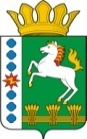 КОНТРОЛЬНО-СЧЕТНЫЙ ОРГАН ШАРЫПОВСКОГО РАЙОНАКрасноярского краяЗаключениена проект Постановления администрации Шарыповского района «О внесении изменений и дополнений в Постановление администрации Шарыповского района от 30.10.2013 № 843-п «Об утверждении муниципальной программы Шарыповского района «Развитие культуры»  (в ред. от 29.11.2018 № 826-п, от 06.05.2019 № 186-п, от 27.06.2019 № 276-п, от 16.09.2019 № 397-п, от 29.11.2019 № 558-п, от 19.06.2020 № 302-п, от 27.11.2020 № 562-п)29 декабря  2020 год 			                  			              № 152Настоящее экспертное заключение подготовлено Контрольно – счетным органом Шарыповского района на основании ст. 157 Бюджетного  кодекса Российской Федерации, ст. 9 Федерального закона от 07.02.2011 № 6-ФЗ «Об общих принципах организации и деятельности контрольно – счетных органов субъектов Российской Федерации и муниципальных образований», ст. 15 Решения Шарыповского районного Совета депутатов от 20.09.2012 № 31/289р «О внесении изменений и дополнений в Решение Шарыповского районного Совета депутатов от 21.06.2012 № 28/272р «О создании Контрольно – счетного органа Шарыповского района» (в ред. от 20.03.2014 № 46/536р, от 25.09.2014 № 51/573р, от 26.02.2015 № 56/671р, от 09.11.2019 № 19/197р) и в соответствии со стандартом организации деятельности Контрольно-счетного органа Шарыповского района СОД 2 «Организация, проведение и оформление результатов финансово-экономической экспертизы проектов Решений Шарыповского районного Совета депутатов и нормативно-правовых актов по бюджетно-финансовым вопросам и вопросам использования муниципального имущества и проектов муниципальных программ» утвержденного приказом Контрольно-счетного органа Шарыповского района от 16.12.2013 № 29.Представленный на экспертизу проект Постановления администрации Шарыповского района «О внесении изменений и дополнений в приложение к Постановлению администрации Шарыповского района от 30.10.2013 № 843-п «Об утверждении муниципальной программы Шарыповского района «Развитие культуры»  (в ред. от 29.11.2018 № 826-п, от 06.05.2019 № 186-п, от 27.06.2019 № 276-п, от 16.09.2019 № 397-п, от 29.11.2019 № 558-п, от 19.06.2020 № 302-п, от 27.11.2020 № 562-п) направлен в Контрольно – счетный орган Шарыповского района 29 декабря  2020 года. Разработчиком данного проекта муниципальной программы является муниципальное казенное учреждение «Управление культуры  и муниципального архива» Шарыповского района.Основанием для разработки муниципальной программы является:- статья 179 Бюджетного кодекса Российской Федерации;- постановление администрации Шарыповского района от 30.07.2013 № 540-п «Об утверждении Порядка принятия решений о разработке муниципальных программ Шарыповского района, их формировании и реализации» (в ред. от 29.06.2015 № 407-п, от 05.12.2016 № 535-п);- распоряжение администрации Шарыповского района от 02.08.2013  № 258-р «Об утверждении перечня муниципальных программ Шарыповского района» (в ред. от 29.07.2014 № 293а-р, от 17.06.2016 № 235-р, от 01.08.2017 № 283-р, от 08.05.2018 № 171-р, от 26.07.2019 № 236-р, от 14.09.2020 № 291-р).Подпрограммами муниципальной программы являются:- подпрограмма 1 «Сохранение культурного наследия»;- подпрограмма 2 «Поддержка народного творчества»;- подпрограмма 3 «Развитие архивного дела в Шарыповском районе»;- подпрограмма 4 «Обеспечение реализации муниципальной программы и прочие мероприятия».Цель муниципальной программы - создание условий для развития и реализации культурного и духовного потенциала населения  Шарыповского района.Мероприятие проведено 26-29 декабря  2020 года.В ходе подготовки заключения Контрольно – счетным органом Шарыповского района были проанализированы следующие материалы:- проект Постановления администрации Шарыповского района «О внесении изменений и дополнений в приложение к Постановлению администрации Шарыповского района от 30.10.2013 № 843-п «Об утверждении муниципальной программы Шарыповского района «Развитие культуры» (в ред. от 29.11.2018 № 826-п, от 06.05.2019 № 186-п, от 27.06.2019 № 276-п, от 16.09.2019 № 397-п, от 29.11.2019 № 558-п, от 19.06.2020 № 302-п, от 27.11.2020 № 562-п);-  паспорт муниципальной программы Шарыповского района «Развитие культуры».Рассмотрев представленные материалы к проекту Постановления муниципальной программы «Развитие культуры»  установлено следующее:В соответствии с проектом паспорта Программы происходит изменение по строке (пункту) «Ресурсное обеспечение муниципальной программы».После внесения изменений строка  будет читаться:Уменьшение бюджетных ассигнований по муниципальной программе в сумме 1 086 699,82 руб. (0,23%), в том числе:уменьшение за счет средств краевого бюджета в сумме 39 350,00 руб. (0,07%);уменьшение за счет средств районного бюджета в сумме 1 556 595,11 руб. (0,63%); увеличение за счет внебюджетных источников в сумме 509 815,29 руб. (29,33%).Вносятся изменения в подпрограмму «Сохранение культурного наследия» по строке (пункту) «Объемы и источники финансирования подпрограммы». После внесения изменений строка будет читаться:Уменьшение бюджетных ассигнований по подпрограмме «Сохранение культурного наследия» в сумме 33 842,47 руб. (0,07%), в том числе:уменьшение за счет средств районного бюджета в сумме 62 252,47 руб. (0,14%) по мероприятию 2.1.1. «Обеспечение деятельности (оказание услуг) подведомственных учреждений» в связи с отменой культурно – массовых мероприятий и проведения медицинского осмотра персонала вследствие неблагоприятной санитарно – эпидемиологической обстановки, вызванной распространением коронавирусной инфекции;увеличение за счет средств внебюджетных источников в сумме 28 140,00 руб. (315,67%) по мероприятию 2.3. «Обеспечение деятельности (оказание услуг) подведомственных учреждений» в связи с заключением договора о предоставлении гранта на реализацию проекта № ПП/ЗВ-Шп-02/2020 между МБУ «Межпоселенческая библиотека» Шарыповского района и благотворительной организацией Фонд «Центр социальных программ» в рамках грантового конкурса «Зеленая волна» программы «Помогать просто-2020», грант предоставляется с целью реализации проекта «Островок моей мечты» в с.Холмогорское. Вносятся изменения в подпрограмму «Поддержка народного творчества» по строке (пункту) «Объемы и источники финансирования подпрограммы». После внесения изменений строка будет читаться:Уменьшение бюджетных ассигнований по подпрограмме «Поддержка народного творчества» в сумме 917 107,35 руб. (0,73%), в том числе:уменьшение за счет средств районного бюджета в сумме 1 398 542,64 руб. (0,08%), из них: - в сумме 374 602,00 руб. по мероприятию 1.4.1. «Текущий ремонт кровли здания филиала Шушенской ЦКС МБУК «ЦКС» Шарыповского района» в связи с переносом данного мероприятия на 2021 год; - в сумме 35 625,64 руб. по мероприятию 11.4.7.1 «Создание (реконструкция) и капитальный ремонт культурно – досуговых учреждений в сельской местности» экономия по результатам проведенного аукциона;- в сумме 988 315,00 руб. по мероприятию 1.3.1. «Обеспечение деятельности (оказание услуг) подведомственных учреждений» в связи с экономией бюджетных ассигнований по муниципальному заданию.увеличение за счет внебюджетных источников в сумме 481 435,29 руб. (53,46%) по мероприятию 1.2. «Обеспечение  деятельности (оказание услуг) подведомственных учреждений за счет внебюджетных источников», из них: - увеличение в сумме 500 000,00 руб. в связи с заключенным договором пожертвования № Б-20-1144/680 в виде безвозмездной передачи денежных средств между МБУК «ЦКС» Шарыповского района и ПАО «Юнипро»;- уменьшение в сумме 18 564,71 руб. экономия бюджетных ассигнований. Вносятся изменения в подпрограмму «Развитие архивного дела в Шарыповском районе» по строке (пункту) «Объемы и источники финансирования подпрограммы». После внесения изменений строка будет читаться:Уменьшение бюджетных ассигнований по подпрограмме «Развитие архивного дела в Шарыповском районе» за счет средств краевого бюджета в сумме 24 919,00 руб. (0,36%) по мероприятию 1.3 «Региональные выплаты, обеспечивающие уровень заработной платы работников бюджетной сферы не ниже размера минимальной заработной платы (минимального размера оплаты труда).Вносятся изменения в подпрограмму «Обеспечение условий реализации программы и прочие мероприятия» по строке (пункту) «Объемы и источники финансирования подпрограммы». После внесения изменений строка будет читаться:Уменьшение бюджетных ассигнований по подпрограмме «Обеспечение условий реализации программы и прочие мероприятия» в сумме 110 831,00  руб. (0,53%), в том числе:уменьшение за счет средств краевого бюджета в сумме 15 031,00 руб. (3,26%) по мероприятию 1.2. «Региональные выплаты и выплаты, обеспечивающие уровень заработной платы работников бюджетной сферы не ниже размера минимальной заработной платы (минимального размера оплаты труда)»; уменьшение за счет средств районного бюджета в сумме 95 800,00 руб. (0,46%) по мероприятию 1.1. «Руководство и управление в сфере установленных функций и полномочий, осуществляемых казёнными учреждениями» в связи с экономией бюджетных ассигнований.При проверке правильности планирования и составления проекта Постановления  нарушений не установлено.На основании выше изложенного Контрольно – счетный орган Шарыповского района предлагает Администрации Шарыповского района утвердить изменения, вносимые в проект Постановления администрации Шарыповского района «О внесении изменений в постановление администрации Шарыповского района от 30.10.2013 № 843-п «Об утверждении  муниципальной программы «Развитие культуры Шарыповского района» (в ред. от 29.11.2018 № 826-п, от 06.05.2019 № 186-п, от 27.06.2019 № 276-п, от 16.09.2019 № 397-п, от 29.11.2019 № 558-п, от 19.06.2020 № 302-п, от 27.11.2020 № 562-п).Председатель Контрольно – счетного органа							Г.В. СавчукАудитор Контрольно – счетного органа							И.В. ШмидтРесурсное обеспечение муниципальной программы Предыдущая редакцияПредлагаемая редакция (проект Постановления)Ресурсное обеспечение муниципальной программы Общий объем бюджетных ассигнований на реализацию муниципальной программы  составляет 465 287 028,62 руб., в том числе по годам реализации:2014 год – 22 836 350,00 руб.;2015 год – 22 587 251,39 руб.;2016 год – 20 257 134,61 руб.;2017 год – 41 506 800,18 руб.;2018 год – 77 919 786,69 руб.;2019 год – 78 934 365,75 руб.;2020 год – 81 040 584,00 руб.;2021 год – 75 107 000,00 руб.;2022 год – 45 097 756,00 руб.за счет средств:федерального бюджета 5 340 414,43 руб., из них:2014 год – 0,00 руб.;2015 год – 199 200,00 руб.;2016 год – 122 700,00 руб.;2017 год – 671 213,80 руб.;2018 год – 1 348 201,88 руб.;2019 год – 122 100,00 руб.;2020 год – 100 000,00 руб.;2021 год – 2 249 997,33 руб.;2022 год – 527 001,42 руб.;краевого бюджета 59 716 609,54 руб., из них:2014 год – 367 200,00 руб.;2015 год – 1 070 873,10 руб.;2016 год – 1 188 510,97 руб.;2017 год – 8 481 241,96 руб.;2018 год – 19 102 297,59 руб.;2019 год – 19 488 817,67 руб.;2020 год – 8 134 411,00 руб.;2021 год – 1 209 002,67 руб.;2022 год – 674 254,58 руб.районного бюджета 245 494 719,83 руб., из них:2014 год – 12 806 900,00 руб.;2015 год – 10 990 367,29 руб.;2016 год – 9 672 868,51 руб.;2017 год – 19 509 097,34 руб.;2018 год – 19 805 555,61 руб.;2019 год – 41 071 758,08 руб.;2020 год – 44 398 173,00 руб.;2021 год – 43 620 000,00 руб.; 2022 год – 43 620 000,00 руб.   бюджетов поселений 152 997 059,82 руб., из них:2014 год – 9 644 800,00 руб.;2015 год – 10 323 811,00 руб.;2016 год – 9 270 055,13 руб.;2017 год – 12 660 162,08 руб.;2018 год – 37 387 231,61 руб.;2019 год – 17 908 000,00 руб.;2020 год – 28 051 500,00 руб.;2021 год – 27 751 500,00 руб.;2022 год –0,00 руб.внебюджетные источники 1 738 255,00 руб., из них:2014 год – 17 450,00 руб.;2015 год – 3 000,00 руб.;2016 год – 3 000,00 руб.;2017 год – 185 085,00 руб.;2018 год – 276 500,00 руб.;2019 год – 343 690,00 руб.;2020 год – 356 500,00 руб.;2021 год – 276 500,00 руб.;2022 год – 276 500,00 руб.Общий объем бюджетных ассигнований на реализацию муниципальной программы  составляет 464 200 328,80 руб., в том числе по годам реализации:2014 год – 22 836 350,00 руб.;2015 год – 22 587 251,39 руб.;2016 год – 20 257 134,61 руб.;2017 год – 41 506 800,18 руб.;2018 год – 77 919 786,69 руб.;2019 год – 78 934 365,75 руб.;2020 год – 79 953 884,18 руб.;2021 год – 75 107 000,00 руб.;2022 год – 45 097 756,00 руб.за счет средств:федерального бюджета 5 340 414,43 руб., из них:2014 год – 0,00 руб.;2015 год – 199 200,00 руб.;2016 год – 122 700,00 руб.;2017 год – 671 213,80 руб.;2018 год – 1 348 201,88 руб.;2019 год – 122 100,00 руб.;2020 год – 100 000,00 руб.;2021 год – 2 249 997,33 руб.;2022 год – 527 001,42 руб.;краевого бюджета 59 676 659,54 руб., из них:2014 год – 367 200,00 руб.;2015 год – 1 070 873,10 руб.;2016 год – 1 188 510,97 руб.;2017 год – 8 481 241,96 руб.;2018 год – 19 102 297,59 руб.;2019 год – 19 488 817,67 руб.;2020 год – 8 094 461,00 руб.;2021 год – 1 209 002,67 руб.;2022 год – 674 254,58 руб.районного бюджета 243 938 124,72 руб., из них:2014 год – 12 806 900,00 руб.;2015 год – 10 990 367,29 руб.;2016 год – 9 672 868,51 руб.;2017 год – 19 509 097,34 руб.;2018 год – 19 805 555,61 руб.;2019 год – 41 071 758,08 руб.;2020 год – 42 841 577,89 руб.;2021 год – 43 620 000,00 руб.; 2022 год – 43 620 000,00 руб.   бюджетов поселений 152 997 059,82 руб., из них:2014 год – 9 644 800,00 руб.;2015 год – 10 323 811,00 руб.;2016 год – 9 270 055,13 руб.;2017 год – 12 660 162,08 руб.;2018 год – 37 387 231,61 руб.;2019 год – 17 908 000,00 руб.;2020 год – 28 051 500,00 руб.;2021 год – 27 751 500,00 руб.;2022 год –0,00 руб.внебюджетные источники 2 248 070,29 руб., из них:2014 год – 17 450,00 руб.;2015 год – 3 000,00 руб.;2016 год – 3 000,00 руб.;2017 год – 185 085,00 руб.;2018 год – 276 500,00 руб.;2019 год – 343 690,00 руб.;2020 год – 866 345,29 руб.;2021 год – 276 500,00 руб.;2022 год – 276 500,00 руб.Объемы и источники финансирования подпрограммыПредыдущая редакция подпрограммы Предлагаемая редакция подпрограммы  (проект Постановления)Объемы и источники финансирования подпрограммыОбщий объем бюджетных ассигнований на реализацию подпрограммы составляет в сумме 48 136 450,00 руб., в том числе по годам реализации:2020 год – 17 371 450,00 руб.;2021 год – 15 382 500,00 руб.;2022 год – 15 382 500,00 руб.за счет средств:краевого бюджета 3 220 300,00 руб., из них:2020 год – 2 376 900,00 руб.;2021 год – 421 700,00 руб.;2022 год – 421 700,00 руб.районного бюджета 44 907 150,00 руб., из них:2020 год – 14 991 550,00 руб.;2021 год – 14 957 800,00 руб.;2022 год – 14 957 800,00 руб.внебюджетные источники 9 000,00 руб., из них:2020 год – 3 000,00 руб.;2021 год – 3 000,00 руб.;2022 год – 3 000,00 руб.Общий объем бюджетных ассигнований на реализацию подпрограммы составляет в сумме 48 102 607,53 руб., в том числе по годам реализации:2020 год – 17 337 6077,53 руб.;2021 год – 15 382 500,00 руб.;2022 год – 15 382 500,00 руб.за счет средств:краевого бюджета 3 220 300,00 руб., из них:2020 год – 2 376 900,00 руб.;2021 год – 421 700,00 руб.;2022 год – 421 700,00 руб.районного бюджета 44 844 897,53 руб., из них:2020 год – 14 929 297,53 руб.;2021 год – 14 957 800,00 руб.;2022 год – 14 957 800,00 руб.внебюджетные источники 37 410,00 руб., из них:2020 год – 31 410,00 руб.;2021 год – 3 000,00 руб.;2022 год – 3 000,00 руб.Объемы и источники финансирования подпрограммыПредыдущая редакция подпрограммы Предлагаемая редакция подпрограммы  (проект Постановления)Объемы и источники финансирования подпрограммыОбщий объем бюджетных ассигнований на реализацию подпрограммы составляет в сумме 125 040 435,00 руб., в том числе по годам реализации:2020 год – 53 346 679,00 руб.;2021 год – 50 851 500,00 руб.;2022 год – 20 842 256,00 руб.за счет средств: федерального бюджета 2 876 998,75 руб., из них:2020 год – 100 000,00 руб.;2021 год – 2 249 997,33 руб.;2022 год – 527 001,42 руб. краевого бюджета 5 379 414,25 руб., из них:2020 год – 4 414 157,00 руб.;2021 год – 750 002,67 руб.;2022 год – 215 254,58 руб. районного бюджета 60 080 522,00 руб., из них:2020 год – 20 427 522,00 руб.;2021 год – 19 826 500,00 руб.;2022 год – 19 826 500,00 руб. бюджеты поселений 55 803 000,00 руб., из них:2020 год – 28 051 500,00 руб.;2021 год – 27 751 500,00 руб.;2022 год – 0,00 руб.внебюджетные источники 900 500,00 руб., из них:2020 год – 353 500,00 руб.;2021 год – 273 500,00 руб.;2022 год – 273 500,00 руб.Общий объем бюджетных ассигнований на реализацию подпрограммы составляет в сумме 124 123 327,65 руб., в том числе по годам реализации:2020 год – 52 429 571,65 руб.;2021 год – 50 851 500,00 руб.;2022 год – 20 842 256,00 руб.за счет средств: федерального бюджета 2 876 998,75 руб., из них:2020 год – 100 000,00 руб.;2021 год – 2 249 997,33 руб.;2022 год – 527 001,42 руб. краевого бюджета 5 379 414,25 руб., из них:2020 год – 4 414 157,00 руб.;2021 год – 750 002,67 руб.;2022 год – 215 254,58 руб. районного бюджета 58 681 979,36 руб., из них:2020 год – 19 028 979,36 руб.;2021 год – 19 826 500,00 руб.;2022 год – 19 826 500,00 руб. бюджеты поселений 55 803 000,00 руб., из них:2020 год – 28 051 500,00 руб.;2021 год – 27 751 500,00 руб.;2022 год – 0,00 руб.внебюджетные источники 1 381 935,29 руб., из них:2020 год – 834 935,29 руб.;2021 год – 273 500,00 руб.;2022 год – 273 500,00 руб. Объемы и источники финансирования подпрограммыПредыдущая редакция подпрограммы Предлагаемая редакция подпрограммы  (проект Постановления)Объемы и источники финансирования подпрограммыОбщий объем бюджетных ассигнований на реализацию подпрограммы составляет в сумме 6 978 619,84 руб., в том числе по годам реализации:2020 год – 2 992 327,84 руб.;2021 год – 1 993 146,00 руб.;2022 год – 1 993 146,00 руб.за счет средств:краевого бюджета 956 832,00 руб., из них:2020 год – 882 232,00 руб.;2021 год – 37 300,00 руб.;2022 год – 37 300,00 руб.районного бюджета 6 021 787,84 руб., из них:2020 год – 2 110 095,84 руб.;2021 год – 1 955 846,00 руб.;2022 год – 1 955 846,00 руб. Общий объем бюджетных ассигнований на реализацию подпрограммы составляет в сумме 6 953 700,84 руб., в том числе по годам реализации:2020 год – 2 967 408,84 руб.;2021 год – 1 993 146,00 руб.;2022 год – 1 993 146,00 руб.за счет средств:краевого бюджета 931 913 руб., из них:2020 год – 857 313,00 руб.;2021 год – 37 300,00 руб.;2022 год – 37 300,00 руб.районного бюджета 6 021 787,84 руб., из них:2020 год – 2 110 095,84 руб.;2021 год – 1 955 846,00 руб.;2022 год – 1 955 846,00 руб. Объемы и источники финансирования подпрограммыПредыдущая редакция подпрограммы Предлагаемая редакция подпрограммы  (проект Постановления)Объемы и источники финансирования подпрограммыОбщий объем бюджетных ассигнований на реализацию подпрограммы составляет в сумме 21 089 835,16 руб., в том числе по годам реализации:2020 год – 7 330 127,16 руб.;2021 год – 6 879 854,00 руб.;2022 год – 6 879 854,00 руб.за счет средств:краевого бюджета 461 122,00 руб., из них:2020 год – 461 122,00 руб.;2021 год – 0,00 руб.;2022 год – 0,00 руб.районного бюджета 20 628 713,16 руб., из них:2020 год – 6 869 005,16 руб.;2021 год – 6 879 854,00 руб.;2022 год – 6 879 854,00 руб.Общий объем бюджетных ассигнований на реализацию подпрограммы составляет в сумме 20 979 004,16 руб., в том числе по годам реализации:2020 год – 7 219 296,16 руб.;2021 год – 6 879 854,00 руб.;2022 год – 6 879 854,00 руб.за счет средств:краевого бюджета 446 091,00 руб., из них:2020 год – 446 091,00 руб.;2021 год – 0,00 руб.;2022 год – 0,00 руб.районного бюджета 20 532 913,16 руб., из них:2020 год – 6 773 205,16 руб.;2021 год – 6 879 854,00 руб.;2022 год – 6 879 854,00 руб. 